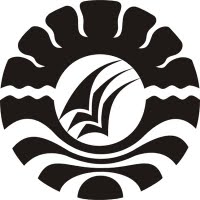 SKRIPSIPENERAPAN MODEL PEMBELAJARAN KOOPERATIF TIPE TEAM GAMES TOURNAMENT (TGT) UNTUK  MENINGKATKAN HASIL BELAJAR SISWA PADA MATA PELAJARAN PKn KELAS VSD NEGERI 1  LEMBANG CINA KECAMATAN BANTAENGKABUPATEN BANTAENGNURUL ISTIQAMAH H.PROGRAM STUDI PENDIDIKAN GURU SEKOLAH DASARFAKULTAS ILMU PENDIDIKANUNIVERSITAS NEGERI MAKASSAR2016